Let Your God Love YouBe silent.
Be still.
Alone.
Empty
Before your God.
Say nothing.
Ask nothing.
Be silent.
Be still.
Let your God look upon you.
That is all.
God knows.
God understands.
God loves you
With an enormous love,
And only wants
To look upon you
With that love.
Quiet.
Still.
Be.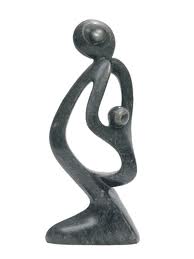 Let your God—
Love you.Edwina GateleyLet Your God Love YouBe silent.
Be still.
Alone.
Empty
Before your God.
Say nothing.
Ask nothing.
Be silent.
Be still.
Let your God look upon you.
That is all.
God knows.
God understands.
God loves you
With an enormous love,
And only wants
To look upon you
With that love.
Quiet.
Still.
Be.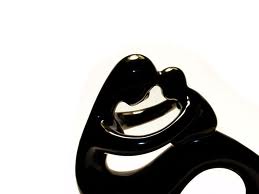 Let your God—
Love you.Edwina GateleyLet Your God Love YouBe silent.
Be still.
Alone.
Empty
Before your God.
Say nothing.
Ask nothing.
Be silent.
Be still.
Let your God look upon you.
That is all.
God knows.
God understands.
God loves you
With an enormous love,
And only wants
To look upon you
With that love.
Quiet.
Still.
Be.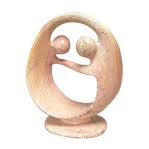 Let your God—
Love you.Edwina GateleyLet Your God Love YouBe silent.
Be still.
Alone.
Empty
Before your God.
Say nothing.
Ask nothing.
Be silent.
Be still.
Let your God look upon you.
That is all.
God knows.
God understands.
God loves you
With an enormous love,
And only wants
To look upon you
With that love.
Quiet.
Still.
Be.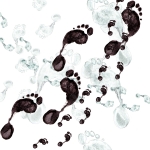 Let your God—
Love you.Edwina Gateley